Publicado en Barcelona el 11/12/2023 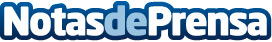 AleaSoft: los descensos de precios de gas, CO2 y de mercados europeos marcan la primera semana de diciembreEn la primera semana de diciembre, los precios del gas bajaron, acercándose a los valores de inicios de octubre, antes del ataque de Hamas a Israel. Los futuros del CO2 también bajaron. El 8 de diciembre registraron el precio de cierre más bajo desde octubre de 2022. La producción eólica aumentó en la mayoría de los principales mercados eléctricos europeos. En este contexto, y con una demanda eléctrica en general menor, los precios de casi todos los mercados bajaron respecto a los de la semana anteriorDatos de contacto:Alejandro DelgadoAleaSoft900 10 21 61Nota de prensa publicada en: https://www.notasdeprensa.es/aleasoft-los-descensos-de-precios-de-gas-co2-y Categorias: Internacional Nacional Finanzas Sostenibilidad Sector Energético http://www.notasdeprensa.es